	Dinas Kebudayaan dan Pariwisata Kota Batam pada tahun 2018, secara umum telah berhasil melaksanakan Visi, Misi, Sasaran serta Tujuan yang telah di tetapkan di Renstra. Renstra merupakan pedoman OPD untuk melaksanakan Program kerja serta kegiatan selama 5 (lima) tahunan kedepan. Renstra juga merupakan salah satu tolok ukur untuk menentukan keberhasilan suatu program.	Rencana Strategis yang berjangka lima tahun tersebut dijabarkan lebih lanjut dalam Rencana Kinerja Tahunan (RKT) yang berjangka pendek, terhitung sejak tahun 2016 sampai dengan 2021. Rencana kinerja tahunan ini kemudian disesuaikan dengan anggaran yang disetujui dalam Perda APBD Kota Batam dalam bentuk dokumen Penetapan Kinerja. 	Laporan Kinerja Dinas Kebudayaan dan Pariwisata Tahun 2018 disusun sebagai bahan evaluasi terhadap pencapaian target kinerja sasaran yang ditetapkan dalam dokumen Perjanjian Kinerja Tahun 2018. Informasi yang disajikan dalam LKjIP bukan hanya berisi tentang keberhasilan-keberhasilan yang telah dicapai tetapi juga harus memuat kekurangan – kekurangan yang masih dijumpai sehingga dapat dirumuskan solusi perbaikan dimasa mendatang. Dengan demikian diharapkan segenap pemangku kebijakan dapat secara bersama memberikan masukan bagi perbaikan penyelenggaraan urusan Kebudayaan dan Pariwisata. Keberhasilan dan kekurangan tersebut terumuskan dalam pengukuran pencapaian sasaran yang telah ditetapkan.	Jumlah sasaran yang ingin dicapai dalam tahun 2018 sesuai dengan Dokumen Perjanjian Kinerja Tahun 2018 sebanyak 2 (dua) sasaran. Sasaran tersebut dicapai melalui beberapa program dan kegiatan yang terncana dan dibiayai menggunakan anggaran APBD Kota Batam Tahun 2018.	Berdasarkan penilaian pencapaian sasaran tahun 2018 didapat kondisi sebagai berikut :Urusan KebudayaanUntuk Indikator kinerja sasaran jumlah pagelaran event seni budaya dengan target 6 event dapat direalisasikan 6 event /pagelaran seni budaya dengan tingkat capaian 100 %. Dengan demikian hasil yang dicapai memenuhi target.Urusan PariwisataUntuk Indikator kinerja sasaran jumlah kunjungan wisatawan mancanegara dengan target 1.811.243 orang dapat terealisasi sebesar 1.654.037 dengan persentase sebesar 91.32% (data per november)Dan untuk indikator kinerja sasaran rata –rata lama kunjungan wisatawan dengan target 2.01 hari dapat terealisasi sebesar 1.80 dengan persentase 89.56% (data per november)	Pada akhirnya, semoga laporan ini dapat dijadikan sebagai bahan evaluasi terhadap penyelenggaraan pemerintahan, khususnya penyelenggaraan urusan budaya dan pariwisata. Segala prestasi yang berhasil diraih tidak menyebabkan munculnya rasa bangga yang berlebihan sehingga melupakan tujuan awal untuk selalu berusaha memberikan pelayanan yang terbaik kepada masyarakat. Sebaliknya segala kekurangan yang masih dijumpai tidak menyebabkan lemahnya motivasi tetapi harus menjadi cambuk untuk bekerja lebih baik lagi dimasa yang akan datang.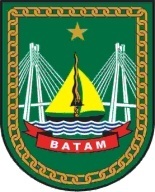 Executive Summary